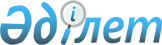 О внесении изменении в постановление акимата Алакольского района от 31 октября 2011 года "Об установлении квоты рабочих мест для лиц, освобожденных из мест лишения свободы в Алакольском районе" N 10-302
					
			Утративший силу
			
			
		
					Постановление акимата Алакольского района Алматинской области от 29 октября 2012 года N 10-375. Зарегистрировано Департаментом юстиции Алматинской области 19 ноября 2012 года N 2195. Утратило силу постановлением акимата Алакольского района Алматинской области от 16 апреля 2021 года № 99
      Сноска. Утратило силу постановлением акимата Алакольского района Алматинской области от 16.04.2021 № 99 (вводится в действие по истечении десяти календарных дней после его первого официального опубликования).

      Примечание РЦПИ:

      В тексте сохранена авторская орфография и пунктуация.
      В соответствии подпунктом 5-5) статьи 7 Закона Республики Казахстан от 23 января 2001 года "О занятости населения", со статьей 21 Закона Республики Казахстан от 24 марта 1998 года "О нормативных правовых актах" акимат Алакольского района ПОСТАНОВЛЯЕТ:
      1. Внести в постановление акимата Алакольского района от 31 октября 2011 года N 10-302 "Об установлении квоты рабочих мест для лиц, освобожденных из мест лишения свободы в Алакольском районе" (зарегистрированное в Реестре государственной регистрации нормативных правовых актов от 22 ноября 2011 года за N 2-5-162 и опубликованное в районной газете "Алакөл" 11 февраля 2012 года) следующие изменения:
      заголовок изложить в следующей редакции:
      "Об установлении квоты рабочих мест для лиц состоящих на учете службы пробации уголовно-исполнительной инспекции, а также лиц, освобожденных из мест лишения свободы".
      пункт 1 изложить в следующей редакции:
      "1. Установить квоту рабочих мест для лиц состоящих на учете службы пробации уголовно-исполнительной инспекции, а также лиц, освобожденных из мест лишения свободы в размере пяти процентов от общей численности рабочих мест в организациях и предприятиях Алакольского района, независимо от форм собственности."
      2. Контроль за исполнением настоящего постановления возложить на заместителя акима района Менлибаеву Салтанат Даулетхановну.
      3. Настоящее постановление вступает в силу со дня государственной регистрации в органах юстиции и вводится в действие по истечении десяти календарных дней после дня его первого официального опубликования.
					© 2012. РГП на ПХВ «Институт законодательства и правовой информации Республики Казахстан» Министерства юстиции Республики Казахстан
				
Аким района
Жаканбаев А.